บันทึกข้อความ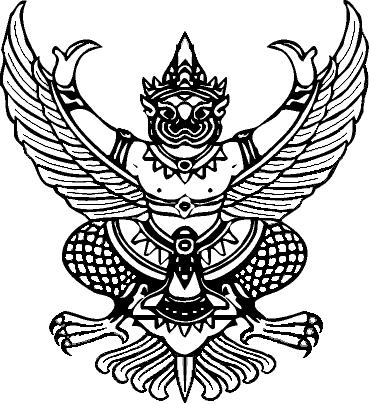 ส่วนราชการ วิทยาลัยเทคนิคเขมราฐ									ที่............................................................................................วันที่……………..เดือน……...............………..….พ.ศ…….......เรื่อง มอบหมายงานในหน้าที่ประกอบการไปราชการ	/ลากิจ/ลาป่วย							เรียน  ผู้อำนวยการวิทยาลัยเทคนิคเขมราฐ	ด้วยข้าพเจ้า  นาย/นาง/นางสาว  ..............................................................ตำแหน่ง…………………..…..มีความประสงค์มอบหมายหน้าที่ งานพิเศษ เนื่องจาก ..............................................................................................................................ตามคำสั่งฯ /บันทึกข้อความที่….........……….ลงวันที่…........เดือน..............................…..พ.ศ…................... ให้แก่บุคคลต่อไปนี้ปฏิบัติหน้าที่และรับผิดชอบงานแทนตั้งแต่วันที่…......เดือน…......................พ.ศ…......... ถึงวันที่………..เดือน…….....................พ.ศ…........ดังนี้จึงเรียนมาเพื่อโปรดพิจารณาลงชื่อ…………………………………………. ผู้มอบงาน								     (..................................................)คำชี้แจงผู้มอบ/ผู้รับมอบ ลงนามในแบบ บันทึกให้เรียบร้อยก่อนทุกครั้งให้จัดส่งบันทึกข้อความมอบงานพร้อมหนังสือขออนุญาตไปราชการ/คำสั่งไปราชการ/ใบลา ฯลฯ ที่งานบุคลากรสำเนาให้ผู้รับมอบหรือฝ่ายที่เกี่ยวข้องลำดับ ที่รายละเอียดที่มอบหมายรายละเอียดที่มอบหมายรายละเอียดที่มอบหมายรายละเอียดที่มอบหมายลำดับ ที่หน้าที่ความรับผิดชอบชื่อ-สกุล /  ผู้รับมอบวัน เดือน ปีที่ปฏิบัติลายมือ/ผู้รับมอบลงชื่อ………………………….......หัวหน้างาน.............................    (..................................................)ลงชื่อ.............................................. ฝ่ายบริหารทรัพยากร           (นายสว่าง  สัตย์ธรรม)ลงชื่อ…………………………………………..งานบุคลากร	     (……………………………………………)การพิจารณาของวิทยาลัยฯ
            อนุญาต                  ไม่อนุญาต               ลงชื่อ………………................				       (นางสาวภัทรวรรณ  ตันสกุล) รองผู้อำนวยการวิทยาลัยอาชีวศึกษาพระนครศรีอยุธยารักษาการในตำแหน่งผู้อำนวยการวิทยาลัยเทคนิคเขมราฐ            วันที่.…….เดือน...................…พ.ศ........ลงชื่อ..........................................ฝ่าย.................................................      (.............................................)การพิจารณาของวิทยาลัยฯ
            อนุญาต                  ไม่อนุญาต               ลงชื่อ………………................				       (นางสาวภัทรวรรณ  ตันสกุล) รองผู้อำนวยการวิทยาลัยอาชีวศึกษาพระนครศรีอยุธยารักษาการในตำแหน่งผู้อำนวยการวิทยาลัยเทคนิคเขมราฐ            วันที่.…….เดือน...................…พ.ศ........